ΕΛΛΗΝΙΚΗ ΔΗΜΟΚΡΑΤΙΑ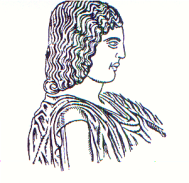 ΓΕΩΠΟΝΙΚΟ ΠΑΝΕΠΙΣΤΗΜΙΟ ΑΘΗΝΩΝ		ΓΕΝΙΚΗ Δ/ΝΣΗ ΔΙΟΙΚΗΤΙΚΩΝ ΥΠΗΡΕΣΙΩΝ 			Αθήνα, 13.03.2023Δ/ΝΣΗ ΔΙΟΙΚΗΤΙΚΟΥ 						ΤΜΗΜΑ Γ’ ΠΑΝΕΠΙΣΤΗΜΙΑΚΩΝ ΑΡΧΩΝ & ΟΡΓΑΝΩΝ		 Ταχ.Δ/νση: Ιερά Οδός 75, Αθήνα 118 55				Τηλ.:  210-5294802FAX:  210-3460885 E-mail: r@aua.gr   Προς: Όλη την Πανεπιστημιακή Κοινότητα						 του Ιδρύματος	Ενημερώνουμε την Πανεπιστημιακή μας Κοινότητα ότι σε περίπτωση κατά την οποία ισχύσει η γενική απεργία, η οποία έχει προκηρυχτεί από ΑΔΕΔΥ, ΓΕΣΕΕ και άλλα συνδικάτα για την Πέμπτη 16 Μαρτίου, η εκπαιδευτική και διοικητική λειτουργία του Ιδρύματος θα ανασταλεί την ημέρα αυτή και θα ακυρωθούν οι προγραμματισμένες επετειακές εκδηλώσεις.							   Εκ της Πρυτανείας